Miyazaki International CollegeCourse Syllabus(Fall 2019)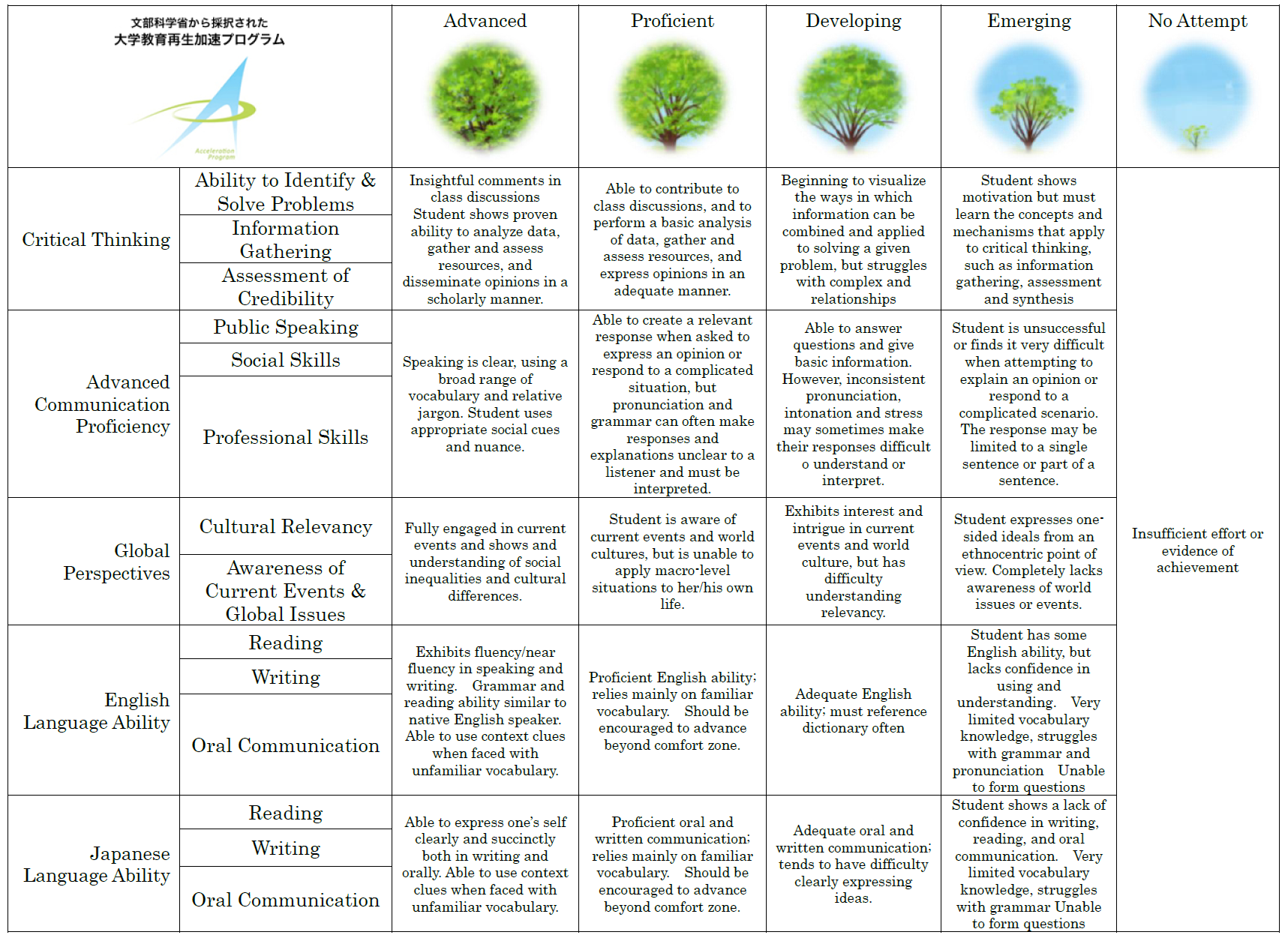 Course Title ( Credits )ANT 3111 Topics in Anthropology Course Designation for TCContent TeacherContent TeacherInstructorDebra J Occhi, PhD E-mail addressdocchi@sky.miyazaki-mic.ac.jp Office/Ext2-206, ext. 3783 Office hoursT 1-3, W 3-4Language TeacherLanguage TeacherInstructorE-mail addressOffice/ExtOffice hoursCourse Description:Course Description:Course Description:This course provides for extended study of selected issues, areas, or methods in anthropology. Course focus varies at the discretion of the instructor. This course provides for extended study of selected issues, areas, or methods in anthropology. Course focus varies at the discretion of the instructor. This course provides for extended study of selected issues, areas, or methods in anthropology. Course focus varies at the discretion of the instructor. Course Objectives:Course Objectives:Course Objectives:This course will examine the anthropology of the human body, working between our species-level and cultural-level issues including our genetic inheritance and anatomy, cultural responses to illness, and culture-specific illnesses. Where possible, we will explore solutions to the conflicts between physical and social needs faced by many contemporary humans, particularly the problem of sedentism and how it is managed in various cultural contexts.This course will examine the anthropology of the human body, working between our species-level and cultural-level issues including our genetic inheritance and anatomy, cultural responses to illness, and culture-specific illnesses. Where possible, we will explore solutions to the conflicts between physical and social needs faced by many contemporary humans, particularly the problem of sedentism and how it is managed in various cultural contexts.This course will examine the anthropology of the human body, working between our species-level and cultural-level issues including our genetic inheritance and anatomy, cultural responses to illness, and culture-specific illnesses. Where possible, we will explore solutions to the conflicts between physical and social needs faced by many contemporary humans, particularly the problem of sedentism and how it is managed in various cultural contexts.Course ScheduleCourse ScheduleCourse ScheduleDayTopicContent/Activities1Introduction Syllabus discussion and assessment 2Are you a couch potato? 1Reflection on and survey of activity levels3Are you a couch potato? 2Discussion of survey and self-report data4Human anatomy: basic systemsSurvey of visual materials and vocabulary for student use throughout the course5Anatomy and radio exerciseFilm: “Tanaka-san won’t do callistenics”,  anatomy materials6Anatomy and radio exerciseDiscussion and review, quiz7Treating the common cold in different culturesCultural beliefs and health practices: reading and discussion8Human migration and variation 1Film “Journey of Man” with scaffolding materials and discussion9Human migration and variation 2Film “Journey of Man” with scaffolding materials and discussion10Human migration and variation 3Discussion and review, quiz11Human anatomy: fasciaSurvey of visual materials and vocabulary for student use throughout the course12Sedentism: problems and solutionsStudent presentation prep13“Student presentation prep14“Student presentation prep15“Student presentation 116“Student presentation 217“Student presentation 318“Student presentation 419Culture and health 1Jigsaw reading: cultural approaches to health -related beliefs and practices 20Culture and health 2Jigsaw reading: part 221Culture and health 3Discussion and review22Mindfulness research 1Video, reading/discussion23Mindfulness research 2Summary and quiz24Body part metaphors 1Jigsaw reading: Lakoff and Johnson, et.al.25Body part metaphors 2Jigsaw reading: part 226Body part metaphors 3Jigsaw readings27Body part metaphors 4Jigsaw readings28Body part metaphors 5Discussion and review29Study day all materials in hand or on Moodle30Study dayall materials in hand or on MoodleFinal ExamThe instructor reserves the right to make changes to this syllabus as needed. The instructor reserves the right to make changes to this syllabus as needed. The instructor reserves the right to make changes to this syllabus as needed. Required Materials: Students will need a two-hole notebook to keep class materials organized, paper, and writing instruments. Readings will be provided or made available in the class Moodle, so students will need a means to access that (e.g., tablets, laptop computers) Moodling on cell phones is not recommended.Required Materials: Students will need a two-hole notebook to keep class materials organized, paper, and writing instruments. Readings will be provided or made available in the class Moodle, so students will need a means to access that (e.g., tablets, laptop computers) Moodling on cell phones is not recommended.Required Materials: Students will need a two-hole notebook to keep class materials organized, paper, and writing instruments. Readings will be provided or made available in the class Moodle, so students will need a means to access that (e.g., tablets, laptop computers) Moodling on cell phones is not recommended.Course Policies (Attendance, etc.)Course Policies (Attendance, etc.)Course Policies (Attendance, etc.)Expectations: Students must actively participate in class in order to contribute effectively to group work and to benefit from this course. Students with more than 3 unexcused absences may be required to withdraw from the course. Missing class (lateness or absence) will result in deductions in the participation grade. Excessive lateness or absence that affects your ability to meet your class responsibilities may cause you to be required to withdraw from the course. Lack of participation will negatively affect grades. Participation: Participation means coming to class prepared and on time, taking part in all class activities and assignments, listening to others and taking part in discussions. This class will be built around participation individually and as a member of pairs or groups. Even students whose absences are excused must make up for lost time in class interaction. In group projects, you must keep classmates informed if you will be absent so that they may work effectively without you. Plagiarism and Intellectual Honesty: Plagiarism is representing some else's work (words, ideas, or images) as your own. It is a very serious error, and plagiarized work is not accepted in this course. Expectations: Students must actively participate in class in order to contribute effectively to group work and to benefit from this course. Students with more than 3 unexcused absences may be required to withdraw from the course. Missing class (lateness or absence) will result in deductions in the participation grade. Excessive lateness or absence that affects your ability to meet your class responsibilities may cause you to be required to withdraw from the course. Lack of participation will negatively affect grades. Participation: Participation means coming to class prepared and on time, taking part in all class activities and assignments, listening to others and taking part in discussions. This class will be built around participation individually and as a member of pairs or groups. Even students whose absences are excused must make up for lost time in class interaction. In group projects, you must keep classmates informed if you will be absent so that they may work effectively without you. Plagiarism and Intellectual Honesty: Plagiarism is representing some else's work (words, ideas, or images) as your own. It is a very serious error, and plagiarized work is not accepted in this course. Expectations: Students must actively participate in class in order to contribute effectively to group work and to benefit from this course. Students with more than 3 unexcused absences may be required to withdraw from the course. Missing class (lateness or absence) will result in deductions in the participation grade. Excessive lateness or absence that affects your ability to meet your class responsibilities may cause you to be required to withdraw from the course. Lack of participation will negatively affect grades. Participation: Participation means coming to class prepared and on time, taking part in all class activities and assignments, listening to others and taking part in discussions. This class will be built around participation individually and as a member of pairs or groups. Even students whose absences are excused must make up for lost time in class interaction. In group projects, you must keep classmates informed if you will be absent so that they may work effectively without you. Plagiarism and Intellectual Honesty: Plagiarism is representing some else's work (words, ideas, or images) as your own. It is a very serious error, and plagiarized work is not accepted in this course. Class Preparation and ReviewClass Preparation and ReviewClass Preparation and ReviewStudents are expected by MEXT decree to spend at least one hour reviewing and doing homework and one hour preparing for every hour of lesson time.Students are expected by MEXT decree to spend at least one hour reviewing and doing homework and one hour preparing for every hour of lesson time.Students are expected by MEXT decree to spend at least one hour reviewing and doing homework and one hour preparing for every hour of lesson time.Grades and Grading StandardsGrades and Grading StandardsGrades and Grading StandardsIn-class participation 15% Homework 15% Quizzes 25% Presentation 20% Comprehensive final examination 25% In-class participation 15% Homework 15% Quizzes 25% Presentation 20% Comprehensive final examination 25% In-class participation 15% Homework 15% Quizzes 25% Presentation 20% Comprehensive final examination 25% Methods of Feedback:Methods of Feedback:Methods of Feedback:Quizzes, comments on presentation, classroom interaction, final examinationQuizzes, comments on presentation, classroom interaction, final examinationQuizzes, comments on presentation, classroom interaction, final examinationDiploma Policy Objectives:Diploma Policy Objectives:Diploma Policy Objectives:Work completed in this course helps students achieve the following Diploma Policy objective(s):DP1: Advanced thinking skills (comparison, analysis, synthesis, and evaluation) based on critical thinking (critical and analytic thought)DP2. The ability to understand and accept different cultures developed through acquisition of a broad knowledge and comparison of the cultures of Japan and other nationsDP3. The ability to identify and solve problems DP4. Advanced communicative proficiency in both Japanese and EnglishDP5. Proficiency in the use of information technologyWork completed in this course helps students achieve the following Diploma Policy objective(s):DP1: Advanced thinking skills (comparison, analysis, synthesis, and evaluation) based on critical thinking (critical and analytic thought)DP2. The ability to understand and accept different cultures developed through acquisition of a broad knowledge and comparison of the cultures of Japan and other nationsDP3. The ability to identify and solve problems DP4. Advanced communicative proficiency in both Japanese and EnglishDP5. Proficiency in the use of information technologyWork completed in this course helps students achieve the following Diploma Policy objective(s):DP1: Advanced thinking skills (comparison, analysis, synthesis, and evaluation) based on critical thinking (critical and analytic thought)DP2. The ability to understand and accept different cultures developed through acquisition of a broad knowledge and comparison of the cultures of Japan and other nationsDP3. The ability to identify and solve problems DP4. Advanced communicative proficiency in both Japanese and EnglishDP5. Proficiency in the use of information technologyNotes:Notes:Notes: